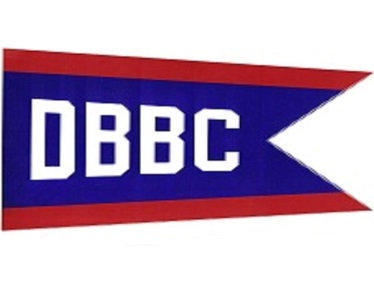 ANNUAL      FISH FRY$15.00 DINNERFISH, FRIES, SLAW & ROLLBASKET RAFFLES50/50 AND MOREFRIDAY APRIL 10th, 2015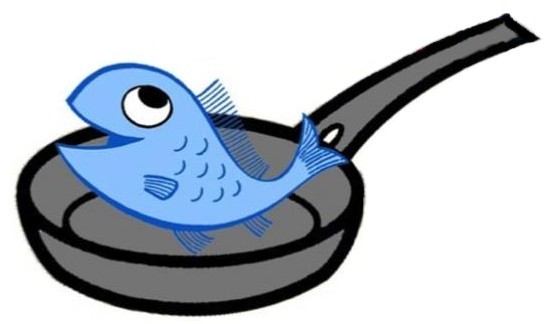 For more information callVC Scott Sander (734)309-5268Lady Texanita (520)431-2432